PATIENT MEDICAL HISTORY(Please Print and Check All Applicable) Page 1 of 7NAME: __________________________________Date of Birth: _____/_____/________Age: _______Usual Weight: ______________lbs. 		Current height ______________Ft. AUTOIMMUNECARDIOVASCULARPATIENT MEDICAL HISTORY (Continued)(Please Print and Check All Applicable) Page 2 of 7 NAME: __________________________________CARDIOVASCULAR (CONTINUED) ENDOCRINEEARS NOSE THROAT (ENT)GASTROINTESTINALPATIENT MEDICAL HISTORY (Continued)(Please Print and Check All Applicable) Page 3 of 7 NAME: __________________________________GASTROINTESTINAL (CONTINUED)  CANCERGENITOURINARYHEMATOLOGYPATIENT MEDICAL HISTORY (Continued)(Please Print and Check All Applicable) Page 4 of 7 NAME: __________________________________INFECTIOUS DISEASEMUSCLE SKELETAL NEURO/MENTAL HEALTHPATIENT MEDICAL HISTORY (Continued)(Please Print and Check All Applicable) Page 5 of 7NAME: __________________________________PULMONARYPlease list the date you most recently had the following services/tests completed.DATE			    SERVICE/TEST COMPLETEDPATIENT MEDICAL HISTORY (Continued)Page 6 of 7NAME: __________________________________Please list the names of any other doctors or specialists that you see: REASON			DR. NAME (Please Print) ADULT IMMUNIZATION HISTORYImmunization			Date Received		Not ImmunizedPATIENT MEDICAL HISTORY (Continued)Page 7 of 7NAME: __________________________________ALLERGIES OR INTOLERANCESList Allergies or Intolerances: FAMILY HEALTH CONDITIONSPlease List any Health Conditions and Date of Death if Applicable.			CONDITIONS				     DATE OF DEATH1250 S. Tamiami Trail Suite 401Sarasota, Florida 34239Office: 941-366-2194 Fax: 941-366-7025www.gulfshorepc.com 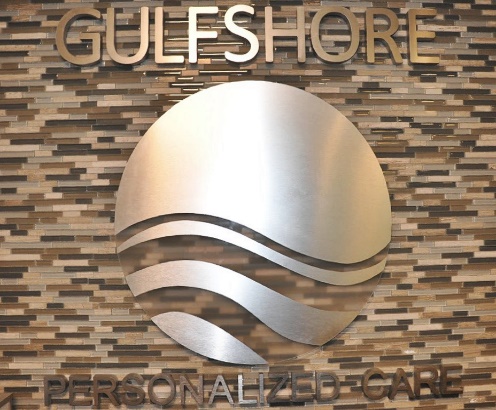 ArthritisGoutMultiple SclerosisPolymyalgiaPsoriasisHypertensionHigh CholesterolHeart AttackStentMurmurHeart FailureStroke/TIAArrhythmiaAtrial Fibrillation Fainting Spells Heart Valve DiseasePacemaker/DefibrillatorDiabetesOsteoporosisThyroid DisorderGlaucomaCataractsHearing LossMacular Degeneration Visual ProblemsDiabetic RetinopathyGERDPeptic UlcerCrohn/Colitis/IBSHemorrhoidsGallbladder DiseaseColon CancerColon PolypsPancreatitis Cirrhosis   DiarrheaConstipationDiverticulosis/DiverticulitisEating DisorderHiatal HerniaH. PyloriHepatitisABNL Liver FunctionType: LymphomaHistory of RadiationUrinary Tract InfectionVenereal Disease (STD’S)Abnormal PapEnlarged Prostate (BPH) Kidney DiseaseKidney StonesUrinary IncontinenceAnemiaBleeding DisorderBlood TransfusionHerpesHIVLyme DiseasePositive Tuberculosis Test (TB)TuberculosisPneumoniaArthritisFractures Type(Print): Muscle Spasm’s /CrampsSpinal StenosisSpine Disc Disease(Print location): TendonitisAnxietyADHDAlzheimerBipolarBalance ProblemsChronic FatigueDementiaDepressionEpilepsy/SeizuresMemory LossObsessive Compulsive Disorder (OCD)Parkinson’sSleep DisorderTremorAsthmaBronchitisChronic Obstructive Pulmonary Disease(COPD)Sleep ApneaAbdominal Aortic UltrasoundAnnual PhysicalBone DensityCardiac CatheterizationCarotid UltrasoundChest X-rayColonoscopyEchocardiogramEKGEYE ExamHearing TestStool CultureMammogramMini Mental Status ExamPap SmearPSASpirometry (Breath Test)Stress TestTuberculosis Test (TB)Upper EndoscopyAllergyCardiologyDermatologyGastroOB/GYNHematologyNeurologyNephrologyOncologyOphthalmologyOrthopedicsOtolaryngology (ENT)Pain ManagementPodiatryPulmonologyPsychiatryUrologyOtherHepatitis AHepatitis BInfluenzaPneumococcalMeningococcalChicken Pox/ShinglesDo you have any allergies or intolerances?YesNoMotherFatherSiblings